ЧЕРКАСЬКА МІСЬКА РАДА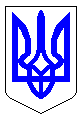 ЧЕРКАСЬКА МІСЬКА РАДАВИКОНАВЧИЙ КОМІТЕТРІШЕННЯВід 08.05.2020 № 361Про відновлення роботи об’єктів торгівлі, сфери послуг, міських парків та інших об’єктів на території м. ЧеркасиВідповідно до статей 33, 42, 48 Конституції України, які встановлюють та гарантують: право на свободу пересування, вільний вибір місця проживання, право кожного на підприємницьку діяльність, яка не заборонена законом, право на достатній життєвий рівень для себе і своєї сім'ї, що включає достатнє харчування, одяг, житло, керуючись підпунктами 1, 9 пункту «а», підпунктом 2 пункту «б» статті 30, статтею 40 Закону України «Про місцеве самоврядування в Україні», враховуючи протокол місцевої комісії з питань техногенно-екологічної безпеки та надзвичайних ситуацій від 30.04.2020 № 21, численні звернення підприємців міста Черкаси щодо необхідності відновлення роботи бізнесу, виконавчий комітет Черкаської міської ради  ВИРІШИВ:1. Відновити роботу таких об’єктів торгівлі та сфери послуг на території міста Черкаси, за умови дотримання ними усіх встановлених санітарних та протиепідемічних заходів, спрямованих на запобігання поширенню гострої респіраторної хвороби СОVID-19:1.1. торговельного (виключно в магазинах, зокрема магазинах, що розташовані у торговельно-розважальних центрах) і побутового обслуговування населення за умови забезпечення персоналу (захист обличчя, очей, рук) та відвідувачів засобами індивідуального захисту, зокрема респіраторами або захисними масками, у тому числі виготовленими самостійно, перебування у приміщенні не більше одного відвідувача на 10 кв. метрів торговельної площі, а також дотримання інших санітарних та протиепідемічних заходів;1.2. ринків, ярмарків з продажу сільськогосподарської продукції та квітів;1.3. літніх майданчиків закладів ресторанного господарства (крім проведення бенкетів) за умови забезпечення дотримання відстані не менш як 2 метра між місцями для сидіння за сусідніми столами та розміщення не більш як двох клієнтів за одним столом (без урахування дітей віком до 14 років);1.4. закладів, які надають послуги з денного догляду за дітьми, допоміжну діяльність у сфері освіти, крім дитячих садочків.2. Дозволити відвідування міських парків, скверів, зон відпочинку (включно із закладами та атракціонами, розташованими на їх території) лісопаркових та прибережних зон, відкритих спортивних та дитячих майданчиків.3. Суб’єктам господарювання, які відновлюють свою роботу, забезпечити дотримання усіх встановлених вимог санітарних та протиепідемічних заходів, спрямованих на запобігання поширенню гострої респіраторної хвороби 
СОVID-19.4. Доручити управлінню інформаційної політики Черкаської міської ради (Крилов А.О.) оприлюднити це рішення в засобах масової інформації.5. Контроль за виконанням рішення покласти на заступника міського голови з питань діяльності виконавчих органів ради Бордунос Л.І.Міський голова 						  		А.В. Бондаренко 